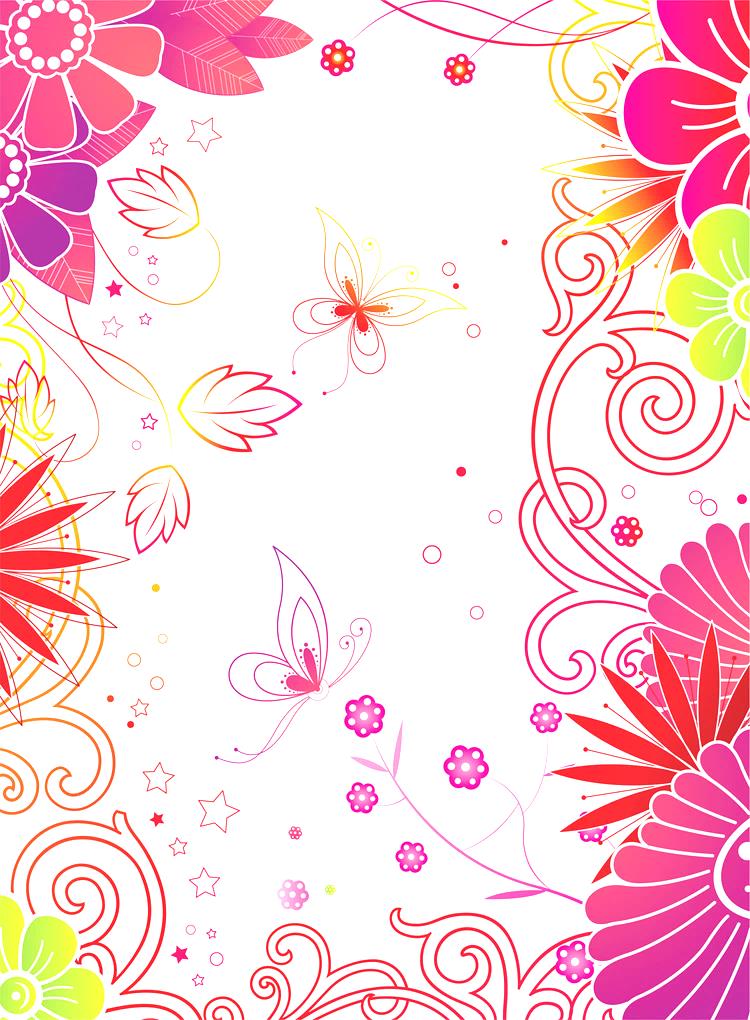 Školní družina KobylniceVás srdečně zve naMINIJARMARK,který proběhne 13. 5. 2018 od 15 hod. v rámci programu ke Dni matek a ke Dni otců pořádaného ZŠ a MŠ Kobylnice na Výletišti před sokolovnou, v případě deště v sále sokolovny.Koupi výrobků dětí z naší družiny přispějete například na odměny či další výtvarný materiál pro děti. Děkujeme také všem, kteří nás po celý rok podporují finančně, materiálně či pochvalou. 